do  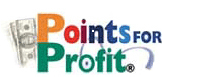 Summary Sheet for Proof of Purchase Points and Bonus PointsPlease add up your points for dollars spent and your bonus points according to each business REMEMBER-You get the most points for shopping as many sponsors as your group can!Thank you. Date: Date: Organization: Program Area: Organization: Program Area: Organization: Program Area: Organization: Program Area: NAME OF BUSINESSTotal Dollars Spent Total Dollars Spent Total Points for Dollars SpentTotal Bonus PointsTotal PointsTotal Points1st Hand Seconds Unique BoutiqueAA Bowman Lock and Key -The Lock DoctorAlbany Animal HospitalAlbany Golf and Event Center (Springhill)Albany Visitors AssociationAnytime Fitness (Lebanon)AT&T -Spring MobileBeggs Tire and WheelBigfoot BitesBi-Mart &Bi-Mart PharmacyBrowsers’ BookstoreBurgervilleButler Computer ServicesCadwell Realty GroupCascade Performing Arts CenterChris Craig ProductionsCity and Suburban ElectricCoEnergy PropaneComplete Business SolutionsCorvallis OutletCountry Financial Insurance-Michelle MorfordCronies Antiques and CollectablesCustom Eyes  Dream Trips withKevin RyanDryer Vent WizardElmer’s Restaurant (Albany)Expressions in Bloom (Corvallis) Finance of America Mortgage Arron MemmottGreg’s Heating and AirGrocery Outlet ALBANY ONLYHeritage MallHertz Car SalesHertz Car Care CenterHighPoints PublicationIndependent Merchant Brokers with InSpirit Marketing Inc.It Works! (That Crazy Wrap Thing) Jacopetti’s CateringJano’s TrophiesKangen Water with Lauralee BeckKGAL –KSHO RadioKutsch & Renyer Family and Cosmetic DentistryLegal Shield withJanice JackolaLillycakeLinn County Expo CenterLinn LanesMatteson PhotographyMore InkNerium – Beth and KarenNW Apparel & Graphics (Meyer Embroidery)NW Financial Group- Financial Planning NW Financial Group –Health –Life –Medicare Insurance (Donna Green) Oregon Web PressPix TheaterPita PitPizza HutPremiere Floor CoveringPyburn and SonsQdoba Mexican GrillReliv – George & Debbi GrenzRestoration Resale Boutique (division PAC)Rice’s Pharmacy & Gifts in CorvallisRich’s Sew and VacRife’s Home FurnitureRiver’s Edge Day SpaSkin Care ClinicSafeHaven Thrift StoreSantiam Place Wedding and Event HallScentsyMilissa LeeSears Hometown in Heritage MallSign ExpressSmith GlassSpinWareStaplesSugar Vibes Donut Co.Tastefully Simple – MaryannTaqueria Alonzo and/ or Taqueria Dos ArbolitosThirty-One GiftsTimberLinn ChiropracticTreml’s JewelryTupperwareWenona GivenWilco Farm StoresWillamette Valley Christian SupplyXtreme GrafxINACTIVEBONUS POINTS(Specify)BONUS POINTS(Specify)BONUS POINTS(Specify)Points tallied by:Contact number:Contact number:Email: